FHSU Faculty Senate MinutesTuesday, December 6, 2017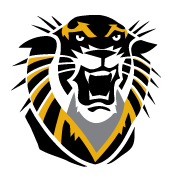 3:30 PMStouffer Lounge in Memorial UnionMeeting convened by President Carl Miller, at 3:33 PMI. Approval of MinutesNovember 1, 2016, Faculty Senate Minutes approvedII. Announcements1. IntroductionCarl Miller thanked Dr. Gary Brinker for his service to the Faculty Senate2. Michael Barnett, Acting President of FHSUa. He will serve until an Interim President is appointedb. Explained that FHSU was well situated to respond to potential state budget cuts 3. Carl Miller, Faculty Senate Presidenta. KBOR will review each university’s gun policy and finalize policy at the January meetingb. FHSU will create training programs to help students, faculty, and staff comply with the new policyIII. Reports of Standing Committees1. Academic Affairs—Kenny Rigler and Helen MilesSLP 371—Early Speech and Language Analysis (New course): ApprovedINF 393—Internetworking III (Course change from INT 293): ApprovedINF 394—Internetworking IV (New course): ApprovedINF Minor in Web Development (New minor): Motion passedINF Minor in Computer Networking (New Minor): ApprovedINF Minor in Media Production (Minor name change from Music Technology): ApprovedKenny Rigler will create a Blackboard shell where all the materials for course changes will be placed for reviewUNIV 099: Credit for Prior Learning—will be brought forth for a vote at the February meeting2. Partnerships and Technology—Dmitry GimonWill vote at the February meeting on the proposed recommendations for all-faculty e-mailSeeking to include Faculty Senate representative on the Workday Committee3. Strategic Planning and Improvements—David GoodlettReviewing Faculty Senate Bylaws for possible changes4. Student Affairs—Judith OfcarcikNo new business5. University Affairs—No present chairAmy Schmierbach will be the new chair of the committee following the resignation of Gary BrinkerIV. Unfinished BusinessNoneV. New Business1. Some faculty have expressed concerns that the Learning Technology Services are interfering in the faculty’s ability to determine the content of their coursesa. The Academic Affairs committee will meet with Andrew Feldstein, the Associate Vice President for Innovation, Learning, and Technology2. Sen. Emily Breit: Low TEVAL participation rate among students undermining their usefulness; Provost Glynn has a committee investigating ways to increase response rate3. The Workload Task Force has submitted its final report to the Provost, and will presently make it available to all faculty   VI. Adjournment  Approximately 4:15 PM